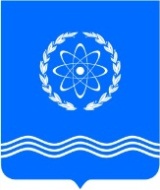 ОБНИНСКОЕ ГОРОДСКОЕ СОБРАНИЕГОРОДСКОГО ОКРУГА «ГОРОД ОБНИНСК»Р Е Ш Е Н И Е №_____проектг. Обнинск 								 «__» ___  2016 годаО внесении изменений и дополнений  в Устав муниципального образования  «Город Обнинск», утвержденный решением городского Собрания  от 04.07.2006 года № 01-24 В соответствии с Федеральным законом «Об общих принципах организации местного самоуправления в Российской Федерации» № 131-ФЗ от 06.10.2003,  на основании предложения прокуратуры города о принятии нормативного  правового акта № 1-635в-2016, в связи с принятием Избирательной комиссией Калужской области постановления № 216/43-IV от 01.10.2010 Обнинское городское СобраниеРЕШИЛО:Внести в Устав муниципального образования «Город Обнинск», утвержденный решением городского Собрания  от 04.07.2006 № 01-24,  следующие изменения и дополнения:В статье 38:- в третьем абзаце слова «обладает правами юридического лица,» исключить,-  абзац пятый исключить.Статью 63 дополнить дефисом 14 в следующей редакции:«- отрешение от должности в соответствии с законодательством».Решение подлежит официальному опубликованию после его государственной регистрации и вступает в силу после его официального опубликования.Глава городского самоуправления, Председатель городского Собрания                                                                 В.В. Викулин